第二十九类        肉，鱼，家禽和野味；肉汁；腌渍、冷冻、干制及煮熟的水果和蔬菜；果冻，果酱，蜜饯；蛋；奶和奶制品；食用油和油脂。 [注释]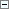 第二十九类主要包括动物类食品，以及日用或贮藏用的蔬菜及其他可食用的园艺产品。 
本类尤其包括： 
——奶饮料（以奶为主）。 
本类尤其不包括： 
——某些植物类食品（查阅按字母顺序排列的商品分类表）； 
——婴儿食品（第五类）； 
——医用营养食物和物质（第五类）； 
——膳食补充剂（第五类）； 
——色拉调味品（第三十类）。 
——待孵蛋（第三十一类）； 
——动物饲料（第三十一类）； 
——活的动物（第三十一类）。【2901】肉，非活的家禽，野味，肉汁        血肠290013，牛肉清汤290014，肉汤290014，牛肉清汤汤料290015，猪肉食品290018，牛肉清汤浓缩汁290023，肉汤浓缩汁290023，油炸丸子290036，肉290046， 肉冻290049，猎物（非活）290050，火腿290063，浓肉汁290068，熏肉290076， 食用动物骨髓290081，肝酱290088，香肠290097，盐腌肉290098，牛肚290112，家禽（非活的）290114，肝290124，腌制肉290137，猪肉290142，捣碎的香肠290153 
        人食用蚕蛹290151 
        食用燕窝290143 
        ※风肠C290002，板鸭C290003，肉片C290004，肉干C290005，肉脯C290006，冻田鸡腿C290007，肉松C290008，肉糜C290009，蜂蛹C290010注：浓肉汁，牛肉清汤，牛肉清汤汤料，肉汤，肉汤浓缩汁，牛肉清汤浓缩汁与2905汤及3016调味肉汁类似。【2902】非活水产品        （一）食用海藻提取物290002 

        （二）鳀鱼290006，鱼子酱290016，甲壳动物（非活）290037，小龙虾（非活）290040，鱼片290041，鱼（非活的）290047， 鲱鱼（非活）290055，龙虾（非活）290057， 牡蛎（非活）290061，食用鱼胶290062， 多刺龙虾（非活的）290075，贝壳类动物（非活）290082，贻贝（非活）290083，沙丁鱼（非活）290106，鲑鱼（非活）290107，金枪鱼（非活）290109，鱼制食品290125，蛤（非活）290132，明虾（非活）290135，腌制鱼290136，虾（非活）290138，人食用鱼粉290145，盐腌鱼290149，海参（非活）290150，鱼慕斯290167，加工过的鱼籽290170 
        ※鱼翅C290011，鱼肚C290012，鱼肉干C290013，鱼松C290014，鱿鱼C290015， 海米C290016， 虾松C290017， 海蜇皮C290018， 海胆黄C290019， 干贝C290020， 蛤蜊干C290021，蚬子干C290022， 海螺干C290023， 蛏干C290024， 虾酱C290025注：1.本类似群各部分之间商品不类似； 
2.第（一）部分商品与第九版及以前版本3005螺旋藻（非医用营养品）类似。【2903】罐头食品（软包装食品不包括在内，随原料制成品归类）        鱼罐头290144，水果罐头290146， 肉罐头290147， 蔬菜罐头290152 
        ※水产罐头C290026， 鹌鹑蛋罐头C290027【2904】腌渍、干制水果及制品        （一）腌制水果290017， 脱水椰子290021， 冷冻水果290025，葡萄干290027， 水果蜜饯290035， 糖渍水果290035，椰枣290038， 炖熟的水果290043， 果肉290045，腌橄榄290090， 果皮290115， 碎杏仁290117，水果片290131，浸酒的水果290133，食用花粉290134，以水果为主的零食小吃290160，糖煮水果290179 
        油炸土豆片290019，土豆煎饼290148，土豆片290154，低脂土豆片290176 
        花生酱290007，果酱290024，柑桔酱290079，苹果酱290155，越橘果酱（蜜饯）290156，芝麻酱290157，糊状山梨豆（鹰嘴豆酱）290158 
        ※桂花C290028，青丝C290029，红丝C290030，糖玫瑰C290031， 柿饼C290032， 百合干C290033，柑饼C290034，干桂圆C290035，陈皮梅C290036，话梅C290037， 干荔枝C290038， 山楂片C290039， 桂花姜C290040，莲子C290041，干枣C290042， 以果蔬为主的零食小吃C290093 

        （二）※加工过的槟榔C290094注：1.本类似群各部分之间商品不类似； 
2.食用花粉与3103花粉（原材料）类似； 
3.土豆片，油炸土豆片，低脂土豆片，以果蔬为主的零食小吃与第八版及以前版本3010膨化土豆片交叉检索； 
4.水果片，以水果为主的零食小吃，以果蔬为主的零食小吃与第八版及以前版本3010膨化水果片、蔬菜片交叉检索； 
5.跨类似群保护商品：以果蔬为主的零食小吃（2904第（一）部分，2911）。【2905】腌制、干制蔬菜        德式泡菜290020，汤290026，腌小黄瓜290028， 腌制蔬菜290029， 熟蔬菜290030， 干蔬菜290031， 姜酱290051， 食用腌黄豆290052， 蔬菜汤料290066，烹饪用蔬菜汁290067，腌扁豆290077， 腌制的洋葱290089， 酸辣泡菜290094， 泡菜290095，腌制豌豆290096， 制汤剂290099， 番茄泥290101， 烹调用番茄汁290110，腌制块菌290113，腌制蘑菇290120， 腌豆290123，烤紫菜290159，朝鲜泡菜290162，阿吉瓦（腌辣椒）290165，蔬菜慕斯290169，食用预制芦荟290172，腌制蒜290173，番茄酱290184，西葫芦泥290185，茄子泥290186，烹饪用花生乳290187，烹饪用杏仁乳290188，腌 
制洋蓟290190 
        ※酸姜C290043， 咸菜C290044，五味姜C290045，榨菜C290046，五香萝卜C290047，脱水菜C290048，速冻方便菜肴C290049，冬菜C290050，萝卜干C290051， 白菜干C290052， 干菜笋C290053， 大头菜C290054， 黑菜C290055， 百合菜C290056， 酱菜C290057， 腐乳C290058， 速冻菜C290059， 紫菜C290060， 海菜C290061， 海带C290062， 海带粉C290063， 笋干C290064， 黄花菜C290065， 食用干花C290092注：1.酱菜与3016酱菜（调味品）类似； 
2.番茄泥，烹调用番茄汁，番茄酱与3016番茄酱（调味品），番茄调味酱类似，与第十版及以前版本番茄酱交叉检索； 
3.汤与2901浓肉汁，牛肉清汤，牛肉清汤汤料，肉汤，肉汤浓缩汁，牛肉清汤浓缩汁及3016调味肉汁类似。【2906】蛋品        蛋清290012，蛋黄290064，蛋*290086，蛋粉290087，食用蜗牛蛋290139 
        ※咸蛋C290066，皮蛋（松花蛋）C290067，鹌鹑蛋C290068【2907】奶及乳制品        黄油290008，黄油乳脂290011，奶油（奶制品）290033，奶酪290034， 牛奶290039，小牛皱胃中的凝乳（制干酪用）290042，酸奶290065， 克非尔奶酒（奶饮料）290070，马奶酒（奶饮料）290071，乳酒（奶饮料）290071，牛奶饮料（以牛奶为主的）290072，乳清290073， 牛奶制品290074， 人造黄油290078， 搅打过的奶油290141， 凝乳290161，豆奶（牛奶替代品）290163，奶昔290164，无酒精蛋奶酒290168，白朊牛奶290174，蛋白质牛奶290174，烹饪用牛奶发酵剂290178，炼乳290180，斯美塔那酸奶油290181，俄式熟酸乳290182，俄式酸牛奶290183，米浆（牛奶替代品）290189 
        ※奶茶（以奶为主）C290069， 可可牛奶（以奶为主）C290070，奶粉C290095， 牛奶酱C290097，豆奶粉C290098注：1.乳清与3202乳清饮料类似； 
2.酸奶与3013冻酸奶（冰冻甜点）类似； 
3.牛奶，牛奶饮料（以牛奶为主），牛奶制品，奶粉，白朊牛奶，蛋白质牛奶与0502婴儿食品，婴儿用含乳面粉，婴儿奶粉类似；与第九版及以前版本0502蛋白牛奶，白朊牛奶类似。 
4.克非尔奶酒（奶饮料），马奶酒（奶饮料），乳酒（奶饮料），牛奶饮料（以牛奶为主），豆奶（牛奶替代品），奶昔，奶茶（以奶为主），可可牛奶（以奶为主）与3202商品类似；与3001加奶可可饮料，加奶咖啡饮料，含牛奶的巧克力饮料，咖啡饮料，可可饮料，巧克力饮料类似；与3002第（二）部分类似； 
5.豆奶（牛奶替代品）与第十版及以前版本3011 豆浆，豆汁交叉检索； 
6.豆奶粉与第十版及以前版本3011豆奶粉交叉检索。【2908】食用油脂        食用油脂290005， 可可脂290009， 椰子油脂290010， 食用菜子油290022， 食用菜油290022，食用油290032，制食用脂肪用脂肪物290053，涂面包片用脂肪混合物290054， 玉米油290058，食用棕榈果仁油290059，芝麻油290060， 食用棕榈油290084， 食用橄榄油290091，食用骨油290092，猪油290103， 食用板油290108，食用葵花籽油290111，椰子脂290121，椰子油290122，烹饪用亚麻籽油290175，烹饪用卵磷脂290177 
        ※类可可脂C290072【2909】色拉        蔬菜色拉290102， 水果色拉290104【2910】食用果胶        明胶*290003，果冻290044，食用果冻290048，烹饪用果胶290093，烹饪用藻酸盐290116 
        ※水晶冻C290073，琼脂（食用）C290074，口香糖胶基C290075注：果冻，食用果冻与3004果冻（糖果）类似。【2911】加工过的坚果        加工过的坚果290085， 加工过的花生290118，加工过的葵花籽290166，加工过的种子290171 
        ※加工过的瓜子C290076， 加工过的松子C290077， 加工过的香榧C290078， 加工过的榛子C290079， 加工过的开心果C290080， 糖炒栗子C290081， 开花豆C290082， 五香豆C290083， 熟制豆C290084， 熟芝麻C290085，以果蔬为主的零食小吃C290093注：跨类似群保护商品：以果蔬为主的零食小吃（2904第（一）部分，2911）【2912】菌类干制品        ※冬菇C290086，木耳C290087，发菜C290088，干食用菌C290089【2913】食物蛋白，豆腐制品        烹饪用蛋白290001，豆腐290140 
        ※豆腐制品C290090，腐竹C290091注：豆腐制品与3011食用面筋类似。